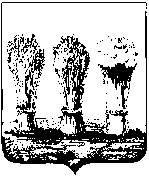 ПЕНЗЕНСКАЯ  ГОРОДСКАЯ  ДУМАРЕШЕНИЕ30.09.2016  						                                                № 558-26/6О передаче в безвозмездное пользование МКУ «Управление капитального строительства г. Пензы» муниципального имуществаРуководствуясь Федеральным законом от 06.10.2003 № 131-ФЗ «Об общих принципах организации местного самоуправления в Российской Федерации», Положением «О порядке управления и распоряжения имуществом, находящимся в муниципальной собственности города Пензы», утвержденным решением Пензенской  городской  Думы  от  26.06.2009 № 78-7/5, Уставом города Пензы, на основании обращения МКУ «Управление капитального строительства г. Пензы» от 05.09.2016 №1921,Пензенская городская Дума решила:Передать муниципальное имущество согласно приложению в безвозмездное пользование МКУ «Управление капитального строительства 
г. Пензы» на неопределенный срок.Глава города                                                                                               В.П. СавельевПриложение к решению Пензенской городской Думы          от 30.06.2016 № 558-26/6ПЕРЕЧЕНЬ муниципального имущества,  передаваемого в безвозмездное пользование МКУ «Управление капитального строительства г. Пензы»Заместитель председателяПензенской городской Думы                                                                                     Г.В. Тюрин     № п/пНаименование и технические характеристики имуществаПлощадь1Дороги:Дороги:1г. Пенза, ул. Измайлова (от мостового перехода через р. Суру до ул. Антонова).17 914 кв.мг. Пенза, ул. Антонова (от ул. Измайлова до поворота на ул. Нейтральную).18 748 кв.м2Тротуары:Тротуары:2г. Пенза, ул. Измайлова (от мостового перехода через р. Суру до ул. Антонова).4 128,8 кв.м2г. Пенза, ул. Антонова (от ул. Измайлова до ул. Антонова, 2).1 800 кв.м